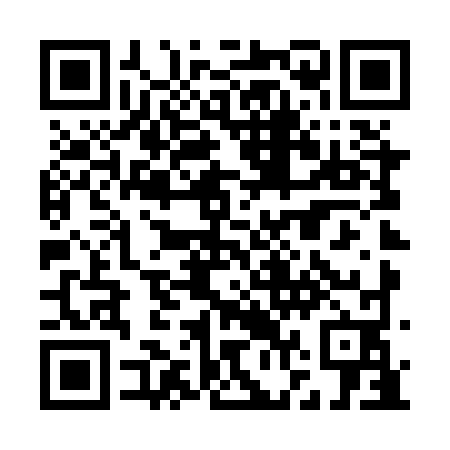 Prayer times for Lower Little Ridge, New Brunswick, CanadaMon 1 Jul 2024 - Wed 31 Jul 2024High Latitude Method: Angle Based RulePrayer Calculation Method: Islamic Society of North AmericaAsar Calculation Method: HanafiPrayer times provided by https://www.salahtimes.comDateDayFajrSunriseDhuhrAsrMaghribIsha1Mon3:505:461:346:569:2111:172Tue3:515:471:346:569:2011:163Wed3:525:481:346:569:2011:164Thu3:535:481:346:569:2011:155Fri3:545:491:346:569:2011:146Sat3:555:501:346:569:1911:137Sun3:565:501:356:559:1911:128Mon3:585:511:356:559:1811:129Tue3:595:521:356:559:1811:1110Wed4:005:531:356:559:1711:0911Thu4:015:541:356:559:1711:0812Fri4:035:541:356:549:1611:0713Sat4:045:551:356:549:1511:0614Sun4:065:561:366:549:1511:0515Mon4:075:571:366:539:1411:0316Tue4:095:581:366:539:1311:0217Wed4:105:591:366:539:1211:0118Thu4:126:001:366:529:1110:5919Fri4:136:011:366:529:1110:5820Sat4:156:021:366:519:1010:5621Sun4:166:031:366:519:0910:5522Mon4:186:041:366:509:0810:5323Tue4:206:051:366:509:0710:5224Wed4:216:061:366:499:0610:5025Thu4:236:071:366:489:0510:4826Fri4:256:081:366:489:0310:4727Sat4:266:091:366:479:0210:4528Sun4:286:111:366:469:0110:4329Mon4:306:121:366:469:0010:4130Tue4:326:131:366:458:5910:4031Wed4:336:141:366:448:5710:38